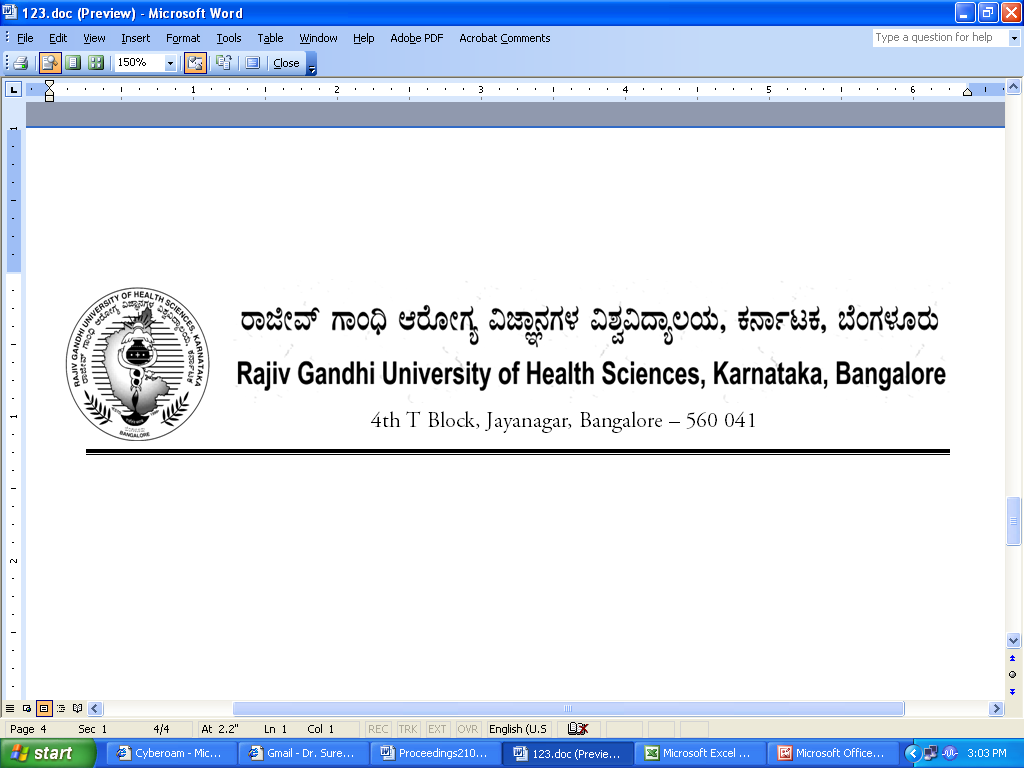 AUTH/SEN/ELECTION- 168/2014-15			            	                                    16/10/2015AUTHORISATION OF POLLING AGENT/COUNTING AGENTThis is to certify that Sri./Dr. _____________________________________________ is authorized to represent Sri/Dr. _________________________________________a candidate for the Election to the Senate from the Constituency of Professors/Teachers Other than Professors  scheduled on 04th November 2015 at Polling Centre/Counting Centre: ________________________________________________________________________________________________________________________________________________________________________The Photograph of the agent:               RETURNING OFFICER FOR       ELECTION TO SENATE OF RGUHS – 2015